NAZIV PROJEKTA/ AKTIVNOSTI:Solidarnost na djelu 2021.                                                           Ne dvoji,ZA DRUGOG IZDVOJI.Voditelj (učitelj);Katarina Rafaj-KleščićFotografije malih humanitaraca i volontera.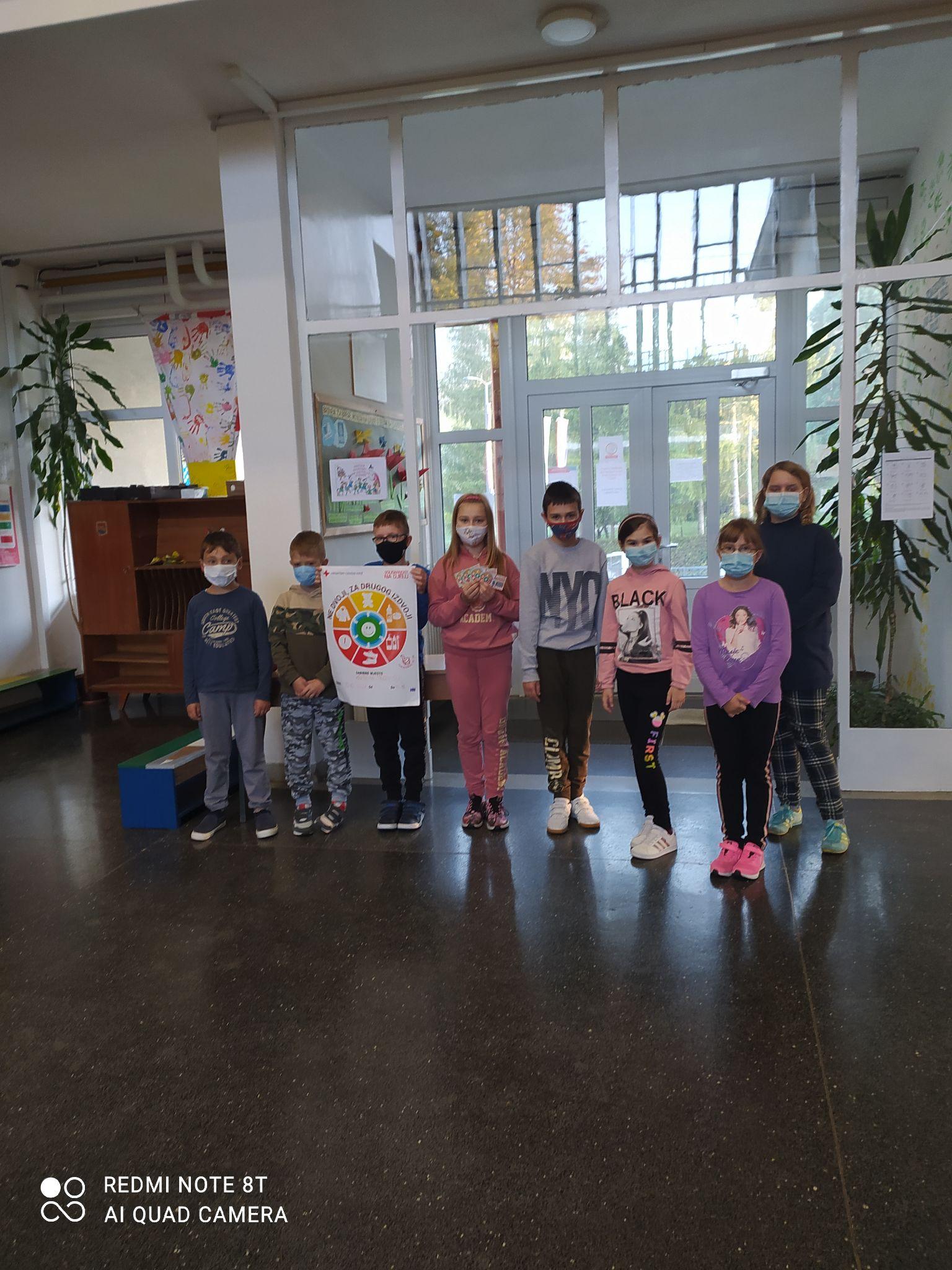 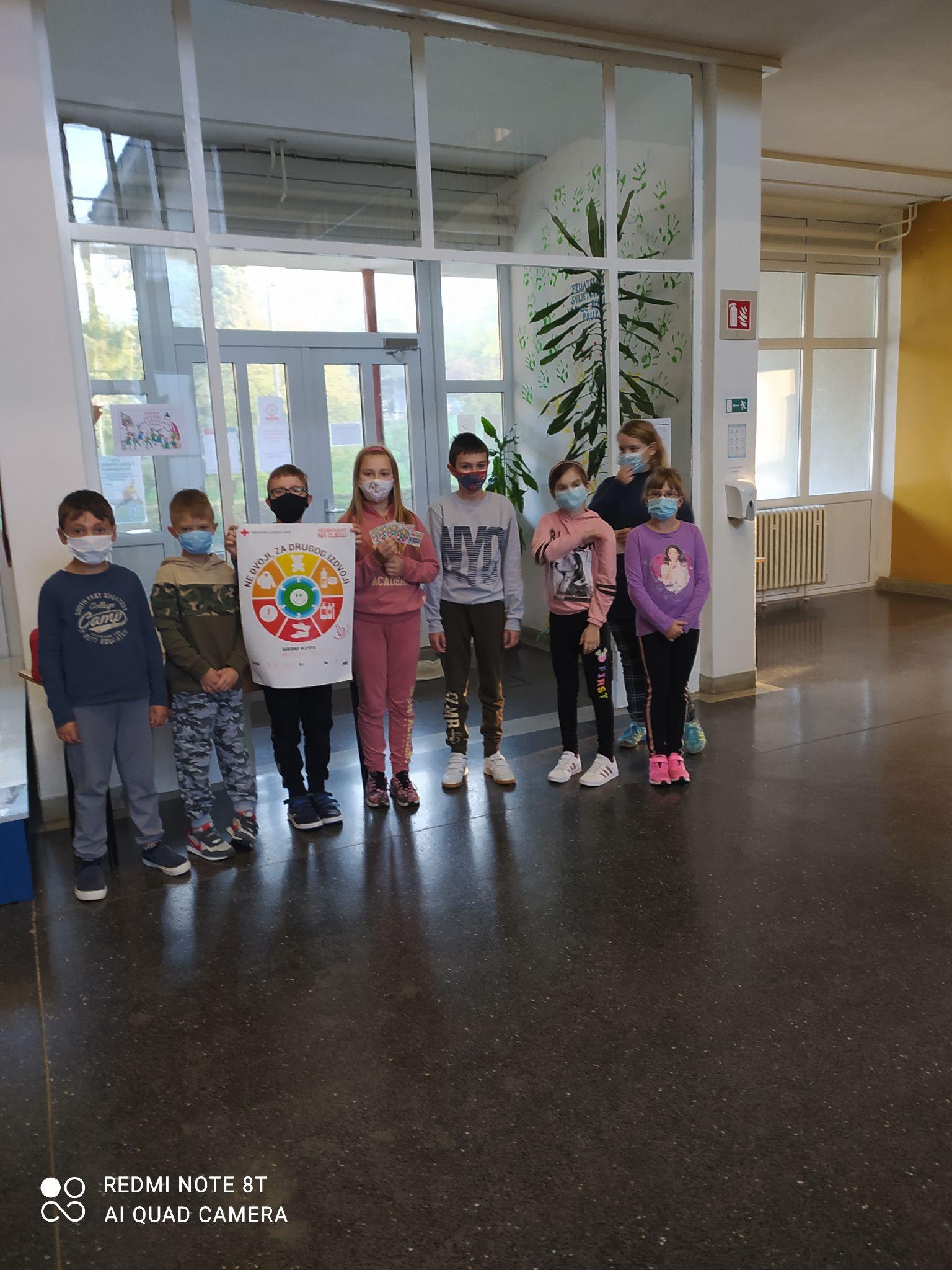 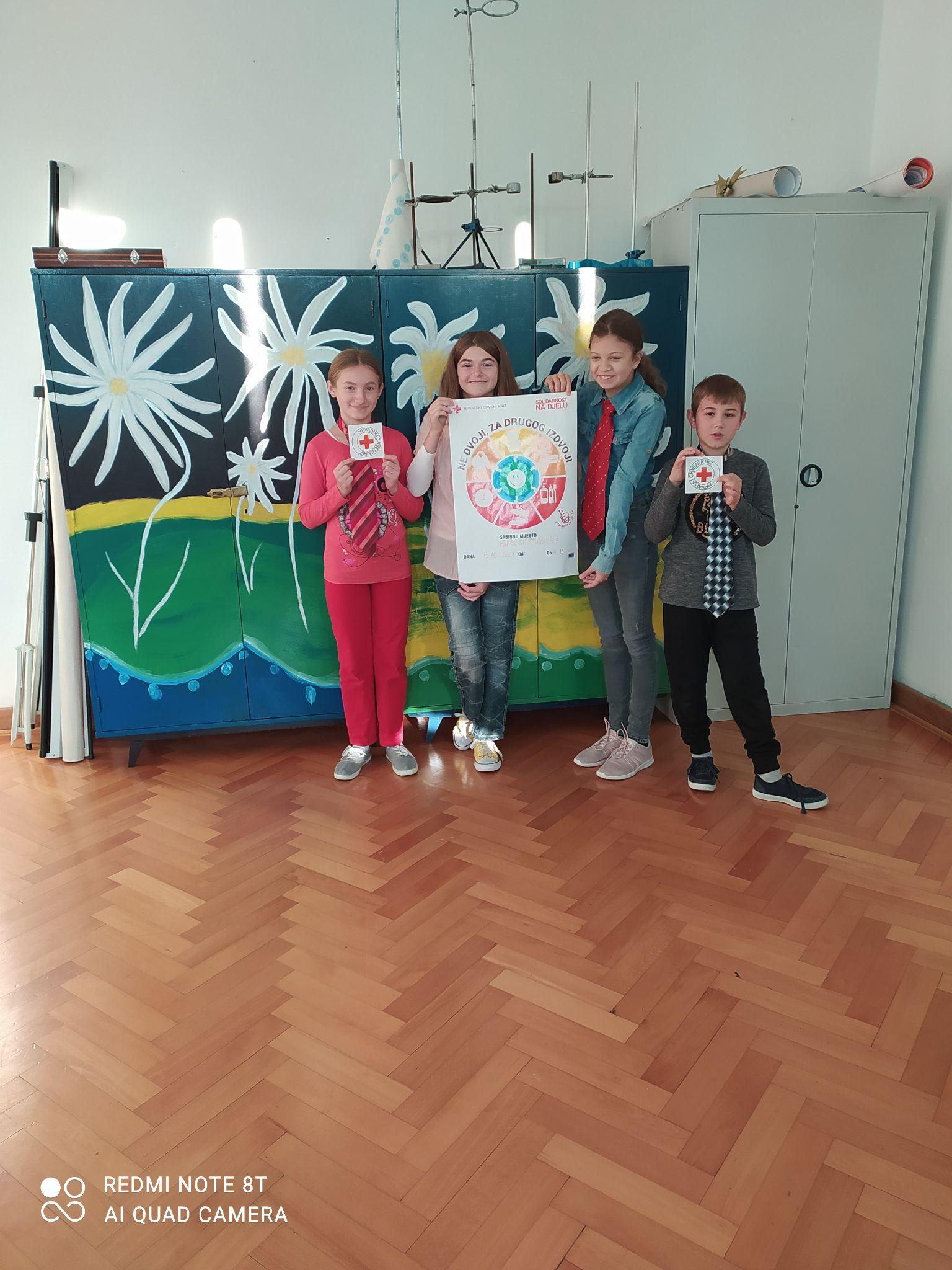 Cilj:Solidarizirati učenike za potrebe drugih.Naučiti učenike da je lijepo i potrebno pomagati drugima u nevolji.Učenici nositelji projekta/aktivnosti (razred, grupa, pojedinci):Učenici :3./4.r. 5. r. 8.r. i svi učenici Dora Sviben ,David Ljubek,Klara Ondrašek,Martin Marković -Pugar,Luka Marković,Lucija Brckan,Elizabeta Šanjek,Viktorija TopolovecVrijeme realizacije:8.10.- 19.10.2021.Etape u provođenju projekta/aktivnosti i na koji način je provedeno (hodogram aktivnosti):Podjela bonova po razredima .Podjela plakata i obavijesti o akciji Solidarnost na djeluPodjela bonova po mjestu stanovanja uz suglasnost i poštovanje epidemioloških mjera samo najbližim susjedimaZaključak/ posebnosti i slično:Učenici su  s puno ljubavi krenuli u akciju  pomoći. Usprkos epidemiji  uz pridržavanje epidemioloških mjera  krenuli su pomoći potrebnima 